25 марта 1945 года. 1373-й день войныВосточно-Прусская операция (1945). Войска 3-й и 31-й армий 3-го Белорусского фронта овладели городом Хейлигенбёйлем. Остатки немецких войск скопились на небольшом прибрежном плацдарме шириной в 13 километров и глубиной от 2 до 5 километров. Немецкое командование спешило вывезти морем часть сил из небольшого приморского городка Розенберга, но к нему уже прорвались войска 28-й армии генерала А. А. Лучинского.Восточно-Померанская операция. В ночь на 25 марта войска 70-й армии совместно с 3-м гвардейским танковым корпусом и частью сил 49-й армии 2-го Белорусского фронта ночным штурмом прорвали последнюю линию укреплений противника в стыке между Данцигом и Гдыней, и в 6 часов утра ворвались в Цоппот, очистили от врага город и завязали бои за предместье Данцига — Олива.Братиславско-Брновская наступательная операция. Началась Братиславско-Брновская наступательная операция войск 2-го Украинского фронта, продолжавшаяся до 5 мая (см. карту — Братиславско-Брновская наступательная операция. 25 марта — 5 мая 1945 г.).С 20 по 25 марта 40-я советская и 4-я румынская армии ликвидировали плацдарм противника на левом берегу рекиГрон и освободили город Банска-Бистрица.25 марта после мощной артиллерийской подготовки 53-я и 7-я гвардейская, 1-я румынская армии, а также 1-я гвардейская конно-механизированная группа форсировали реку Грон, захватили плацдарм на её правом берегу и начали развивать наступление вдоль левого берега Дуная в общем направлении на БратиславуС 21 по 25 марта на рубеже Комаром — Кишбер противник предпринимал непрерывные контратаки, пытаясь не допустить продвижения войск 2-го Украинского фронта в направлении на Дьер.Венская операция. К 25 марта войска 3-го Украинского фронта продвинулись вперед на 40—80 километров, овладели городами Мор, Варпалота, Веспрем и вышли на рубеж Папа — Девечер — Печель.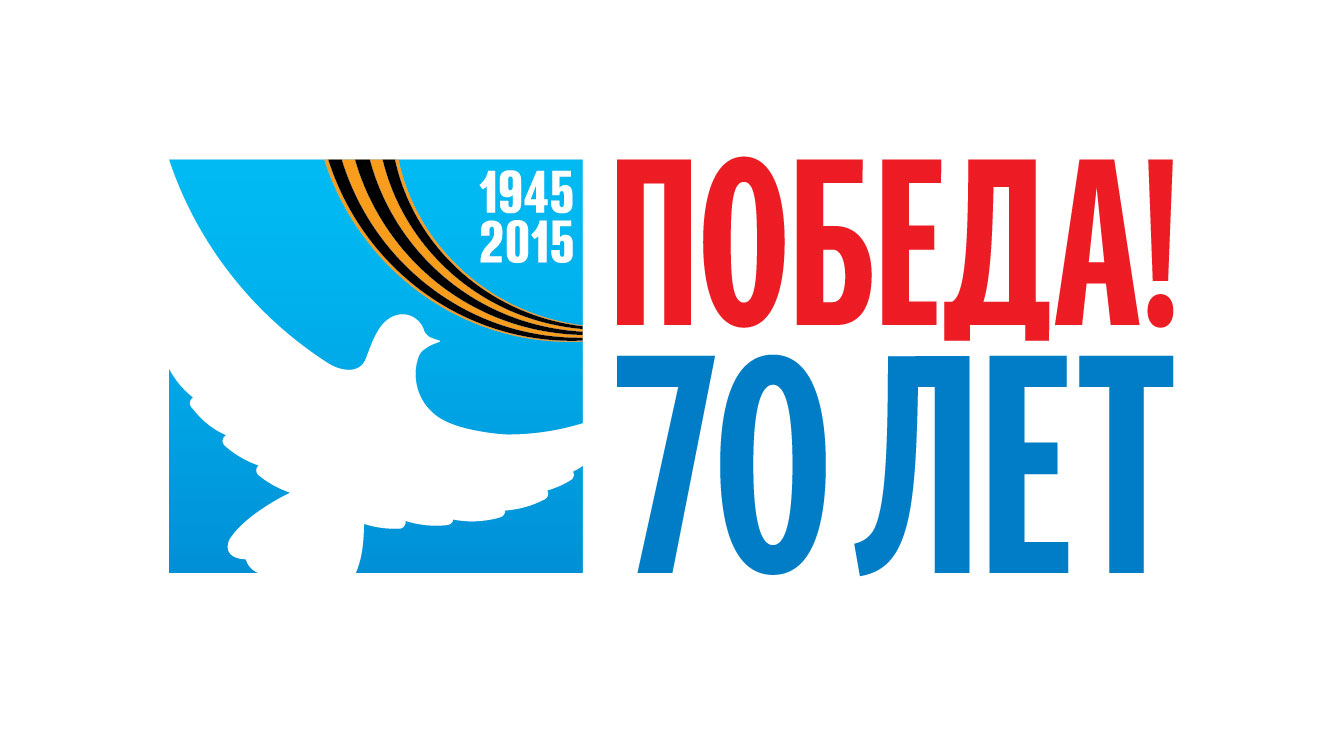 